Publicado en Madrid el 04/08/2022 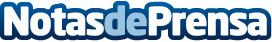 Montes Universales-Alto Tajo: madera procedente de gestión sostenible para uso en construcción El territorio abarcado por el proyecto FEADER GO PROPRURAL son los Montes Universales-Alto Tajo, ubicados en la Sierra de Albarracín (Teruel) y la zona sureste del Alto Tajo entre Guadalajara y Cuenca. La iniciativa busca conservar los bosques y crear el mayor valor añadido posible en la zona donde se generan los recursos, creando oportunidades laborales en esos pequeños pueblos forestales
Datos de contacto:Rocío Ramírez936 318 450Nota de prensa publicada en: https://www.notasdeprensa.es/montes-universales-alto-tajo-madera-procedente_1 Categorias: Aragón Castilla La Mancha Ecología Sostenibilidad Construcción y Materiales http://www.notasdeprensa.es